	Kompletność, poprawność i zgodność wymaganych załączników decyduje o poprawności formalnej wniosku o refundację kosztów wyposażenia lub doposażenia stanowiska pracy dla skierowanego bezrobotnego, a w dalszej kolejności o możliwości dopuszczenia wniosku do oceny merytorycznej.	Lista kontrolna stanowi dla Wnioskodawcy pomocnicze narzędzie do samodzielnej weryfikacji pod względem formalnym przygotowanego wniosku, przed jego złożeniem w Powiatowym Urzędzie Pracy w Rzeszowie.LISTA KONTROLNA WNIOSKU O REFUNDACJĘ KOSZTÓW WYPOSAŻENIA LUB DOPOSAŻENIA STANOWISKA PRACY DLA SKIEROWANEGO BEZROBOTNEGO.WERYFIKOWANY ELEMENTUWAGIWniosek o refundację kosztów wyposażenia lub doposażenia stanowiska pracy dla skierowanego bezrobotnego jest składany na aktualnie obowiązującym druku.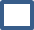 Na moment ogłoszonego naboru, obowiązujące druki dostępne są na stronie internetowej https://rzeszow.praca.gov.pl/.Wszystkie pola wniosku zostały uzupełnione.Każdy punkt wniosku powinien być wypełniony w sposób czytelny, jednoznaczny, bez używania zwrotu „nie dotyczy”, „brak” lub wykreślania.Wniosek oraz wszystkie zawarte w nim oświadczenia zostały zaznaczone i podpisane.Należy zweryfikować prawidłowość podpisów oraz zaznaczenie stosownych oświadczeń Wnioskodawcy.Kserokopie przedłożonych wraz z wnioskiem dokumentów zostały potwierdzone za zgodność z oryginałem przez Wnioskodawcę.Kserokopie dokumentów Wnioskodawca  opatruje klauzulą „za zgodność z oryginałem” i czytelnym podpisem.Dokument obcojęzyczny przedłożono wraz z tłumaczeniem na język polski dokonanym przez tłumacza przysięgłego.Należy zaznaczyć, jeśli dotyczy Wnioskodawcy.Na tworzone stanowisko pracy możliwe jest otrzymanie refundacji.Wykaz działalności, na które nie może zostać udzielona refundacja, określa § 9 ust. 4 Regulaminu w sprawie warunków i trybu refundacji kosztów wyposażenia lub doposażenia stanowiska pracy.W dokumencie rejestrowym Wnioskodawcy zawarte jest PKD związane z tworzonym stanowiskiem pracy.Należy zweryfikować PKD w swoim dokumencie rejestrowym.W ciągu 6 m-cy bezpośrednio poprzedzających dzień złożenia wniosku Wnioskodawca nie był inicjatorem: rozwiązania stosunku pracy z pracownikiem za wypowiedzeniem lub na mocy porozumienia stron oraz obniżenia wymiaru czasu pracy z przyczyn innych, niż wynikających z „ustawy COVID-19”.Należy zweryfikować w swoich dokumentach pracowniczych.Jeśli dotyczy - Wnioskodawca nie może ubiegać się o refundację.Planowane w ramach refundacji zakupy, zawarte w kalkulacji wydatków, kwalifikują się do dofinansowania na tworzone stanowisko pracy.Wykaz zakupów, na które nie może zostać udzielona refundacja, określa § 12 ust. 6 Regulaminu w sprawie warunków i trybu refundacji kosztów wyposażenia lub doposażenia stanowiska pracy.Załączniki obowiązkowe:Załączniki obowiązkowe:Załączniki obowiązkowe:Aktualny dokument potwierdzający formę prawną Wnioskodawcy (wydruk CEIDG lub KRS).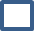 Dotyczy wszystkich Wnioskodawców.Aktualny wydruk REGON.Dotyczy wszystkich Wnioskodawców.Zaświadczenie lub inny dokument potwierdzający: nazwę banku, numer rachunku oraz nazwę i adres posiadacza firmowego rachunku bankowego – zgodne z dokumentem rejestrowym. wnioskodawcyDotyczy wszystkich Wnioskodawców.W przypadku osób prawnych - dokument potwierdzający formę użytkowania lokalu (np. umowa najmu, dzierżawy, akt własności itp.), w którym zostanie utworzone miejsce pracy.Należy zaznaczyć w przypadku, jeżeli adres oddziału Wnioskodawcy nie widnieje w aktualnym odpisie KRS.Formularz informacji przedstawianych przy ubieganiu się o pomoc de minimis.Dotyczy wszystkich Wnioskodawców.Oświadczenia poręczycieli (na 3-stronicowym druku wymaganym przez Urząd) wraz z oświadczeniem poręczycieli będącym zgodą na przetwarzanie danych osobowych przez PUP w Rzeszowie.Należy zaznaczyć w przypadku, gdy Wnioskodawca wybrał taką formę zabezpieczenia zwrotu refundacji.Pismo stanowiące prośbę o wyrażenie zgody na zakup rzeczy lub pojazdu używanego wraz ze szczegółowym uzasadnieniem potrzeby takiego zakupu.Warunki zakupu i rozliczania przedmiotów używanych wynikają z § 12 ust. 7 Regulaminu w sprawie warunków i trybu refundacji kosztów wyposażenia lub doposażenia stanowiska pracy.Aktualne (ważne 1 m-c od daty wystawienia) oferty cenowe/faktury pro-forma potwierdzające zasadność kwoty planowanych zakupów ujętych we wniosku o refundację oraz po 2 kontroferty dotyczące każdego z tych zakupów.Dotyczy wszystkich Wnioskodawców.Klauzula informacyjna Wnioskodawcy będąca zgodą na przetwarzanie danych osobowych przez PUP w Rzeszowie.Dotyczy wszystkich Wnioskodawców.Stanowi integralną część wniosku.